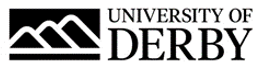 University of Derby Job DescriptionJob SummaryJob TitleAssociate Lecturer in HistoryCollege/Department Arts, Humanities and EducationLocationKedleston Road, Derby, DE22 1GBJob Reference Number0714-21Salary£36.52 per hourReports ToHead of the Discipline of HumanitiesLine Management ResponsibilityNoJob Description and Person SpecificationRole SummaryTo provide support on a specified module or modules, including the preparation and delivery of Lectures, Workshops and Practical Sessions.Principal AccountabilitiesDuties may include any of the following:Formal scheduled delivery of Teaching, Lectures or Workshops.Preparation of teaching materials required in the delivery of the above.Preparation of Reading Lists.Responsibility for keeping of University records, reports or returns as appropriate including marks and notes are submitted to the module leader for assessment boards.Contribution to assessment design as appropriate.Marking, moderation and electronic submission of marks as required.Supervision of Doctoral Research.Responsibility for tutorials.Student Support.Independent Studies supervision.Attendance at the following Boards/Meetings, where it is appropriate and where they can be arranged to fit in with other commitments:Development / training meetings and eventsProbation and Development ReviewProgramme Committees and Subject/Team MeetingsAny relevant meetings associated with internal and/or external periodic scrutiny such as QAACollege Research Committee College Research Ethics CommitteeAssessment BoardsTo comply with the requirements of Health & Safety, other relevant legislation and University documentation.Person SpecificationEssential CriteriaQualificationsA first degree in a discipline appropriate to the discipline being taught or equivalent professional experiencePostgraduate qualification in a discipline appropriate to the discipline being taughtExperienceExperience of researching and/or teaching modern British and European historySkills, knowledge and abilitiesAbility to teach at the appropriate levelAbility to work to deadlinesAbility to work independently and as part of a teamGood presentation skillsDesirable CriteriaQualificationsTeaching qualificationExperienceExperience of teaching students in an HE context including small group facilitationBenefitsAs well as competitive pay scales, we offer generous holiday entitlement. We also offer opportunities for further salary progression based on performance, and the opportunity to join a contributory pension scheme. The University of Derby is committed to promoting equality, diversity and inclusion. However you identify, we actively celebrate the knowledge, experience and talents each person bringsFor more information on the benefits of working at the University of Derby go to the Benefit pages of our website.